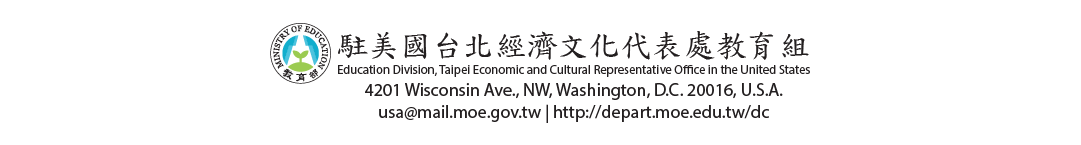 2024年臺灣獎學金申請表Application Form for the 2024 Taiwan ScholarshipINSTRUCTIONS:This application form should be typed and completed by the applicant. Each question must be answered clearly and completely. Detailed answers are required in order to make the most appropriate arrangements. If necessary, additional pages of the same size may be attached.  本表請申請人詳實工整填寫，慎勿遺漏，以利配合作業，如有需要，申請人可自行以同款紙張加頁說明。Please check. 請選以下選項1. PERSONAL DATA 個人基本資料2. LANGUAGE PROFICIENCY語言能力★ For applicants to not all-English programs, please enclosed a photocopy of TOCFL Level 3 (or above level) score report or certificate.3. EDUCATION BACKGROUND 教育背景3.1 CURRENT EDUCATION 目前就讀學校4. REFERENCES 推薦單位 (人) 資料5. PREVIOUS EMPLOYMENT 工作經歷 (Use one line for each position)6. PRESENT EMPLOYMENT 現職狀況7. UNIVERSITY AND DEPARTMENT, WHICH YOU PLAN TO ATTEND IN TAIWAN擬就讀之大學校院/系所8. STUDY PLAN請簡述在臺讀書計畫9. DECLARATION:I declare that:I am neither concurrently an ROC national, nor an overseas compatriot student of the ROC;I do not hold Taiwan Alien Permanent Resident Certificate (APRC);I am not currently undertaking studies in Taiwan for the same educational level as the scholarship type for which I am applying;I am not applying for this scholarship as an exchange student resulting from an agreement signed between my home institution and any Taiwan university/college;The information I have given on this application is complete and accurate to the best of my knowledge.CHECK LIST (所有文件須按照順序排列)Please arrange the documents in following order:Completed and signed Application Form.A copy of applicant’s passport or other nationality certificates.A copy of the highest degree and academic transcripts.(□Authenticated by TECO office; □Delieverd by the awarding Institute)A copy of admission application materials to universities/colleges in TaiwanA copy of a language proficiency certificate:A copy of the “Test of Chinese as a Foreign Language” (TOCFL) score report or certificate of Level 3 or above for an applicant to a not all-English program.Two letters of reference signed and sealed in envelopes (□Delivered by the recommenders; □Included in the application packet).Completed and signed ‘Term of agreement for the MOE Taiwan Scholarship Program’.Please let us know how you found out about Taiwan Scholarships:□teachers  □friends □website _______________ □others ________________Which type of scholarship are you applying for?Bachelor Scholarship 學士獎學金Master Scholarship　碩士獎學金Doctoral Scholarship 博士獎學金a.NAME姓名Title 稱謂： Mr./Mrs./Ms.Surname（Last name）姓：First Name(s) 名：Middle Name 名：Chinese Name 中文姓名：Title 稱謂： Mr./Mrs./Ms.Surname（Last name）姓：First Name(s) 名：Middle Name 名：Chinese Name 中文姓名：Please attach a recent photograph taken within the last 3 months.最近三個月相片b. CITY and COUNTRY OF BIRTH 出生.城市及國別Please attach a recent photograph taken within the last 3 months.最近三個月相片c. NATIONALITY國籍*Note: If one or both of your parents was an ROC national at the time of your birth, you are an ROC national as well and therefore not eligible to apply.*Note: If one or both of your parents was an ROC national at the time of your birth, you are an ROC national as well and therefore not eligible to apply.*Note: If one or both of your parents was an ROC national at the time of your birth, you are an ROC national as well and therefore not eligible to apply.d. PARENTS’ INFORMATION
家長資料FATHER 父MOTHER 母MOTHER 母d. PARENTS’ INFORMATION
家長資料Name姓名:Nationality國籍:Place of Birth出生地:Name姓名:Nationality國籍:Place of Birth出生地:Name姓名:Nationality國籍:Place of Birth出生地:e. CONTACT INFORMATION聯絡地址、電話、電子郵件Permanent Address永久地址：Current Address (if different from above)郵寄地址：Telephone電話：               Cell  phone 手機:E-mail電子郵件：Permanent Address永久地址：Current Address (if different from above)郵寄地址：Telephone電話：               Cell  phone 手機:E-mail電子郵件：Permanent Address永久地址：Current Address (if different from above)郵寄地址：Telephone電話：               Cell  phone 手機:E-mail電子郵件：f. GENDER性別□ Male 男         □ Female女            □ Others其他□ Male 男         □ Female女            □ Others其他□ Male 男         □ Female女            □ Others其他g. MARITAL STATUS
  婚姻狀況□ Single單身       □ Married 已婚□ Single單身       □ Married 已婚□ Single單身       □ Married 已婚h. DATE of BIRTH 生日  (Month 月／Day日／Year 年):  (Month 月／Day日／Year 年):  (Month 月／Day日／Year 年):i. PAST RESIDENCE in TAIWAN居住臺灣□Never 否;  □Yes, from           (mm/dd/yr) to           (mm/dd/yr).是，起訖日期Reason for residence居住事由:□Never 否;  □Yes, from           (mm/dd/yr) to           (mm/dd/yr).是，起訖日期Reason for residence居住事由:□Never 否;  □Yes, from           (mm/dd/yr) to           (mm/dd/yr).是，起訖日期Reason for residence居住事由:j. Taiwan Scholarship/Huayu Enrichment Scholarship (TS/HES/TUSA) Award History台灣獎學金/華語文獎學金受獎紀錄□None 無;  □Yes, from           (mm/dd/yr) to           (mm/dd/yr);是，起訖日期 Type(s) of Scholarship Awarded:□None 無;  □Yes, from           (mm/dd/yr) to           (mm/dd/yr);是，起訖日期 Type(s) of Scholarship Awarded:□None 無;  □Yes, from           (mm/dd/yr) to           (mm/dd/yr);是，起訖日期 Type(s) of Scholarship Awarded:k. PASSPORT INFORMATION
護照資料U.S Passport No.美國護照號碼U.S Passport No.美國護照號碼U.S Passport No.美國護照號碼l. HEALTH CONDITION
健康狀況□ Excellent     □ Good    □ Fair□ Excellent     □ Good    □ Fair□ Excellent     □ Good    □ Fairm. CHRONIC DISEASES 慢性病□ None無□ Yes有─Please specify請敘明：□ None無□ Yes有─Please specify請敘明：□ None無□ Yes有─Please specify請敘明：n. CONTACT PERSON, IN CASE OF AN EMERGENCY 緊急事件聯絡人Name姓名:                                   Relationship 關係:Address地址:Telephone 電話:                          E-mail 電子郵件:Cell phone 手機:Name姓名:                                   Relationship 關係:Address地址:Telephone 電話:                          E-mail 電子郵件:Cell phone 手機:Name姓名:                                   Relationship 關係:Address地址:Telephone 電話:                          E-mail 電子郵件:Cell phone 手機:LANGUAGEPROFICIENCY   語言能力COMPREHENSION聽COMPREHENSION聽COMPREHENSION聽READING 讀READING 讀READING 讀WRITING 寫WRITING 寫WRITING 寫SPEAKING 說SPEAKING 說SPEAKING 說LANGUAGEPROFICIENCY   語言能力Excellent
優Good良Fair
可Excellent優Good良Fair可Excellent優Good良Fair可Excellent優Good良Fair
可CHINESEENGLISH(Other, please state)Chinese Proficiency中文能力Period of Learning修課年限( year to year )Courses/Units修課堂數/學分Average GPA中文平均成績TOCFL TestTOCFL TestTOCFL TestChinese Proficiency中文能力Period of Learning修課年限( year to year )Courses/Units修課堂數/學分Average GPA中文平均成績Test Date/SiteAt-Home TestLevel/ScoreChinese Proficiency中文能力___ / _____/___YES□___/____Level 程度Name of Institution
校名Major / Minor
主修 / 副修GPA
成績City & State
地點Graduation Date
畢業日期Secondary
Education 中學Undergraduate  Education 大學Graduate Level Education 研究所   Name of Institution :  _________________________________________   Name of Institution :  _________________________________________   Name of Institution :  _________________________________________   Name of Institution :  _________________________________________Current Education LevelUndergraduate
大學部Postgraduate
研究所Expected Graduation Date
預計畢業時間Current Education Level□Freshman □Sophomore□Junior□Senior□Master’s Degree Program Since (mm//yr)Month/YearCurrent Education Level□Freshman □Sophomore□Junior□Senior□Ph.D./ Doctoral ProgramSince (mm//yr)Name 姓名Facility單位Position職務Telephone, E-Mail or Mailing Address電話及郵電地址Position
 職務Company/Organization機構名稱Period of Employment
服務期間 Responsibilities工作說明a. COMPANY/ ORGANIZATION  機構名稱b. POSITION 職稱c. From起始日期d. CONTACT INFORMATION 聯絡資訊Address 地址：Tel 電話：                           E-mail 電子郵件：Address 地址：Tel 電話：                           E-mail 電子郵件：e. BRIEF INTRODUCTION ABOUT YOUR JOB AND COMPANY公司及工作簡介1. University/college and department:2. University/college and department (add space, if needed):Please state your study plan in Taiwan (add space or attach an extra page, if needed):Applicant’s Signature                                  Date  ________________________                _____ /_____/_____